Тема 1. ЛИНЕЙНЫЕ ЭЛЕКТРИЧЕСКИЕ ЦЕПИ ПОСТОЯННОГО ТОКАЗадание. Расчет разветвленной электрической цепи постоянного токаДана электрическая цепь постоянного тока (рис. 1), параметры которой приведены в табл. 1.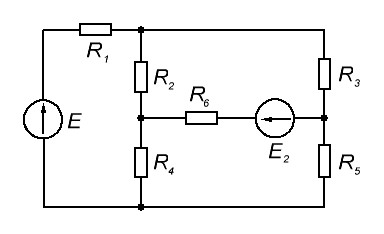 Рисунок 1Требуется:1. Определить токи во всех ветвях методом контурных токов.2. Определить ток в одном из сопротивлений цепи, указанном в последнем столбце табл. 1, методом эквивалентного источника.3. Построить график изменения потенциала (потенциальную диаграмму) по внешнему контуру.4. Составить баланс мощностей.Задание. Вариант 5:Тема 2. УСТАНОВИВШИЕСЯ ПРОЦЕССЫ В ЭЛЕКТРИЧЕСКИХ ЦЕПЯХ СИНУСОИДАЛЬНОГО ТОКАЗадание. Расчет однофазной электрической цепи синусоидального токаДана однофазная электрическая цепь синусоидального тока (рис. 2). В цепи действует источник ЭДС e = Em·sin(ωt + φu) с частотой f = 50 Гц. Параметры цепи приведены в табл. 2.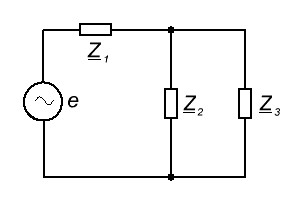 Рисунок 2Требуется:1. Изобразить электрическую схему согласно заданным параметрам и условным обозначениям.2. Вычислить электрические величины: токи, напряжения, мощности во всех ветвях схемы.3. Составить баланс мощностей.4. Построить в масштабе векторные диаграммы токов и напряжений.5. Записать законы изменения тока i1(t) и напряжения u1(t) на сопротивлении Z1.6. Определить, какие виды резонансов (токов, напряжений) возможны в заданной цепи, и найти резонансные частоты.Задание. Вариант 5:Номер вариантаЕ1ВЕ2ВR1ОмR2ОмR3ОмR4ОмR5ОмR6ОмИскомый ток в сопротивлении521,62,830,489,024,8010,808,070,38R5Номер вариантаЕВφuградZ1Z1Z1Z2Z2Z2Z3Z3Z3Номер вариантаЕВφuградR1ОмL1мГнC1мкФR2ОмL2мГнC2мкФR3ОмL3мГнC3мкФ5305020–15930–79,660254–